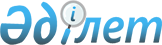 О мерах по реализации Закона Республики Казахстан от 29 декабря 2010 года "О внесении дополнений в некоторые законодательные акты Республики Казахстан по вопросам связи"Распоряжение Премьер-Министра Республики Казахстан от 19 января 2011 года № 1-р

      1. Утвердить прилагаемый перечень нормативных правовых актов, принятие которых необходимо в целях реализации Закона Республики Казахстан от 29 декабря 2010 года "О внесении дополнений в некоторые законодательные акты Республики Казахстан по вопросам связи" (далее - перечень).



      2. Министерству связи и информации Республики Казахстан разработать и в установленном порядке внести на утверждение в Правительства Республики Казахстан проекты нормативных правовых актов согласно перечню.      Премьер-Министр                            К. Масимов

Утвержден           

распоряжением Премьер-Министра

Республики Казахстан     

от 19 января 2011 года № 1-р 

                               Перечень

     нормативных правовых актов, принятие которых необходимо в

     целях реализации Закона Республики Казахстан от 29 декабря

   2010 года "О внесении дополнений в некоторые законодательные

            акты Республики Казахстан по вопросам связи"      

 Примечание: расшифровка аббревиатуры:

      МСИ      - Министерство связи и информации Республики Казахстан
					© 2012. РГП на ПХВ «Институт законодательства и правовой информации Республики Казахстан» Министерства юстиции Республики Казахстан
				№

п/пНаименование нормативного

правового актаФорма

завершенияОтветствен-

ный

исполнительСрок

исполне-

ния123451Об утверждении Правил

распространения отечественных

телевизионных и радиопрограмм

независимо от форм

собственности

телерадиовещательных

организаций посредством

спутниковых систем вещанияПостановление

Правительства

Республики

КазахстанМСИЯнварь

2011

года2Об утверждении перечня

отечественных телевизионных и

радиопрограмм не зависимо от

форм собственности

телерадиовещательных

организаций, распространяемых

посредством спутниковых систем

вещания, по итогам проведения

конкурсной комиссииПостановление

Правительства

Республики

КазахстанМСИФевраль

2011

года